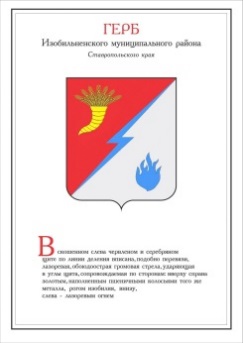 ДУМА ИЗОБИЛЬНЕНСКОГО городского округаСТАВРОПОЛЬСКОГО КРАЯПЕРВОГО СОЗЫВАРЕШЕНИЕ23 июня 2020 года                    г. Изобильный                                      №407О внесении изменений в Порядок реализации органами местного самоуправления Изобильненского городского округа Ставропольского края полномочий в сфере жилищных отношений на территории Изобильненского городского округа Ставропольского края, утвержденный решением Думы Изобильненского городского округа Ставропольского края от 21 декабря 2018 года №213В целях оптимизации работы органов местного самоуправления Изобильненского городского округа Ставропольского края при переселении граждан из аварийного жилищного фонда Изобильненского городского округа Ставропольского края, в соответствии с пунктами 28, 47 части 2 статьи 30 Устава Изобильненского городского округа Ставропольского краяДума Изобильненского городского округа Ставропольского края РЕШИЛА:1. Внести в Порядок реализации органами местного самоуправления Изобильненского городского округа Ставропольского края полномочий в сфере жилищных отношений на территории Изобильненского городского округа Ставропольского края, утвержденный решением Думы Изобильненского городского округа Ставропольского края от 21 декабря 2018 года №213, следующие изменения:1.1. в подпункте 2.1.5. пункта 2.1.:1.1.1. подпункт 1 изложить в следующей редакции:«1) возмездное приобретение жилых помещений в муниципальную собственность городского округа, за исключением приобретения жилых помещений в рамках реализации государственных и муниципальных программ, направленных на переселение граждан из аварийного жилищного фонда;»;1.1.2. подпункт 2 изложить в следующей редакции:«2) участие в долевом строительстве многоквартирных домов и жилых домов на территории городского округа, за исключением участия в долевом строительстве в рамках реализации государственных и муниципальных программ, направленных на переселение граждан из аварийного жилищного фонда;»;1.2. в подпункте 2.2.3. пункта 2.2.:1.2.1. подпункт 5 изложить в следующей редакции:«5) об обмене жилыми помещениями, предоставленными по договорам социального найма, о согласии на поднаем жилого помещения, предоставленного по договору социального найма, а также о заключении договоров мены равноценных жилых помещений с собственниками жилых помещений, принятии решения о выплате собственникам жилых помещений возмещения за изъятое жилое помещение в связи с признанием многоквартирного дома аварийным и подлежащим сносу или реконструкции, заключении соглашения об изъятии жилого помещения при реализации государственных и муниципальных программ, направленных на переселение граждан из аварийного жилищного фонда;»;1.2.2. подпункт 6 изложить в следующей редакции:«6) о принятии на учет граждан в качестве нуждающихся в жилых помещениях по договорам социального найма или об отказе в принятии на учет граждан в качестве нуждающихся в жилых помещениях по договорам социального найма, о снятии с такого учета и об утверждении единого общего списка граждан в качестве нуждающихся в жилых помещениях, предоставляемых по договорам социального найма и по каждой из категории;».2. Настоящее решение вступает в силу со дня его официального опубликования (обнародования). Председатель Думы Изобильненского городского округа Ставропольского края А.М. РоговГлава Изобильненского городского округа Ставропольского края В.И. Козлов